Course Title:Academic Level:ECTS Credits: Semester:School/Department:Location:Instructor:Language of Instruction:Course Description:Course Aims:Specific entry requirements (if any):Course Content:Intended Learning Outcomes:Learning and Teaching Methods:Methods of Assessment/Final assessment information:Reading List: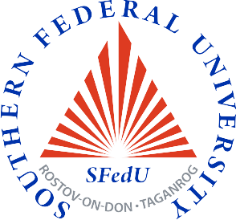 Course SyllabusHistory of HumanitiesMaster5 ECTS1, autumn semesterInstitute of History and International Relations140 Pushkinskaya St., Rostov-on-Don Prof. Viktor Apryshchenko, e-mail: victorapr@sfedu.ru  EnglishThe theoretical course "History of Humanitarian Knowledge" is aimed at studying the development of theoretical aspects of scientific knowledge in different historical epochs. Students will be introduced to various approaches that exist in historical knowledge. Within the framework of studying the discipline, the following basic educational technologies are used: problem lectures, practical classes, independent work of students. -     formation of students' idea that historical knowledge developed in the course of a long process, in which a complex interaction of ideological (historiosophical, ideological) and theoretical-methodological, epistemological principles of the authors of historical works is traced; -     study of the impact that changes in the source base and methods of research, as well as the form and literary style of historical works, have on historical science;-     identification of the role of the organizational factor in the development of science, institutionalization of historical research and historical education;-     mastering of specific knowledge on the history of historical science, students’ understanding of the historical conditionality of the change of scientific paradigms and the discourse of historical works itself.-Module 1. History of historical knowledge (Antiquity, Middle Ages).The Mediterranean and the Mediterranean World in the Age of Philip IIIntroductory lesson.Marc Bloch and his "Apology of History"The main stages of the development of modern historical thought.Introductory.History and historical consciousness. Course Structure.The main lineament of the historical thought of antiquity.Le Goff J. The Civilization of the Medieval West.Characteristic features of medieval historiography.Derrida Of Grammatology.Module 2. History of historical knowledge (modern history, contemporary history).Historical thought era of humanism.Michel Foucault's. Discipline and Punish.Historiography of the Enlightenment.Ares F. Child and family life under the Old order.Historical thought era Romanticism.Carlo Ginzburg «The Cheese and the Worms».Marxism and historical thought of contemporaneity.А. Maurice Halbwachs' «Social Frameworks of Memory».А. J. Gurevich. Categories of Medieval Cultur.Knowledge:-  knowledge of factual material, including the chronology of the main historical events;-  understand the driving forces and laws of the historical process, the place of the individual in the historical process, the political organization of society;-  knowledge in the field of general and national history. Skills:-  the ability to understand, critically analyze and present historical information;-  the ability to build oral speech in a correct, logical and argumentative way;-  the ability to interact on the basis of moral and legal norms accepted in society, to tolerate another culture.lecture, seminarExamBlock, Mark. The Miracle-working Kings: An Outline of ideas about the supernatural nature of royal power, spread mainly in France and England [Text]: Translated from French / In-t "Open Island "(Soros Foundation); Preface by J. Le Goffa; Trans. and a comment. V. A. Milchinoy - Moscow: Languages of Russian Culture, 1998 , 712 p.Istoriya i filosofiya nauki [History and Philosophy of Science]. Ural State University Publ., 2014, 289 p. Foucault, Michel. History of madness in the classical era: Translated from French-St. Petersburg: Univ. kn., 1997. - 576 p.Le Goff, Jacques. Civilizatsiya srednevekovogo Zapada [The Civilization of the Medieval West] / Jacques Le Goff; [translated from French under the general editorship of V. A. Babintsev] - Yekaterinburg: U-Faktory, 2005. - 560 p.Derrida, Jacques. About Grammatology: Trans. from the French / Вступ. art. N. Avtonomova - M.: AD Marginem, 2000. - 511 p.Human Sciences : history of disciplines - Moscow: Publishing House Higher School of Economics, 2015, 656 p.Shebalin I. A. Soviet Historiography of Russian History (1917 - early 1990s ) / I. A. Shebalin - 2nd ed., ster. - Moscow: Publishing house "Flint", 2014.